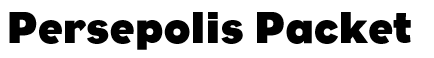 Reading: You are responsible for ensuring that you have read each Part prior to its scheduled discussion. Journals: One journal a day, as usual—but now, these grades will go in both SS and LA gradebooks.Packet: Keep up with the analysis prompts in the Persepolis packet. It will be collected at the end, but finishing it as you go will make your Socratic Seminar stronger. Vocab: We will have two vocab lists, integrated into the Persepolis Packet. Socratic Seminar: Persepolis and the Middle East are the subjects of our first Socratic Seminar. We will have two opportunities to practice our speaking skills Test: This test will include questions from Vocab lists 1 and 2, Middle East content (from Social Studies), and Graphic Terminology. There are not questions on Persepolis, because that is a primary focus of the seminar. 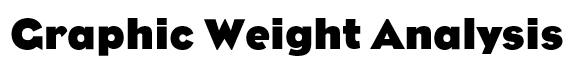 In this section, identity a panel of strong graphic weight from each part of Persepolis.  List the chapter and page that this example comes from, describe the panel/story, and analyze (explain how the graphic weight creates an effect, develops a theme, or sends a message).  Summary and analysis should each be at least three sentences.In this section, identity a panel of strong graphic weight from each part of Persepolis.  List the chapter and page that this example comes from, describe the panel/story, and analyze (explain how the graphic weight creates an effect, develops a theme, or sends a message).  Summary and analysis should each be at least three sentences.In this section, identity a panel of strong graphic weight from each part of Persepolis.  List the chapter and page that this example comes from, describe the panel/story, and analyze (explain how the graphic weight creates an effect, develops a theme, or sends a message).  Summary and analysis should each be at least three sentences.MTWRFWeek 203-7 FebPersepolis – Author introRead Ch 1(SS Focus)Journal + Reading time Discuss Part 1Vocab List #1(SS Focus)Journal+Reading timeDiscuss Part 2Practice Socratic SeminarWeek 3MTWRFWeek 2110-14 Feb(SS Focus)Journal+Reading timeDiscuss Part 3(SS Focus)Vocab List #2 Discuss Part 4Practice Socratic Seminar Journal + Reading timeSecond Winter BreakSecond Winter BreakSecond Winter BreakSecond Winter BreakSecond Winter BreakSecond Winter BreakMTWRFWeek 22Discuss Part 5+6Prepare for Socratic SeminarAssessment: IntegratedSocratic Seminar [Test study time]Integrated Test-Vocab List 1+2-Middle East-Graphic TerminologyNew Unit - AfricaNew Unit – AfricaPersepolis Packet DuePART 1PART 2PART 3“The Veil”“The Bicycle”“The Water Cell”“Persepolis”“The Letter”“The Party”“The Heroes”“Moscow”“The Sheep”PART 4PART 5PART 6“The Trip”“The F-14s”“The Jewels”“The Key”“The Wine”“The Cigarette”“The Passport”“Kim Wilde”“The Shabbat” +“The Dowry”Part 1Chapter: Page Number:DescriptionDescriptionDescriptionAnalysisAnalysisAnalysisPart 2Chapter: Page Number:DescriptionDescriptionDescriptionAnalysisAnalysisAnalysisPart 3Chapter: Page Number:DescriptionDescriptionDescriptionAnalysisAnalysisAnalysisPart 4Chapter: Page Number:DescriptionDescriptionDescriptionAnalysisAnalysisAnalysisPart 5Chapter: Page Number:DescriptionDescriptionDescriptionAnalysisAnalysisAnalysisPart 6Chapter: Page Number:DescriptionDescriptionDescriptionAnalysisAnalysisAnalysis